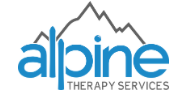 The vital signs you need to take each visit include: BP, RR, Pulse, and spO2 When to Contact Agency/RN/DOCTOR/CTS Office/911: B/P: High: SBP>160 / DBP >90 Low: SBP<90 / DBP <60 Respiration: High: >28 Low: <12 Pulse: High: >120
Low: <50
*Unless on Digoxin, then report <60 spO2: High: no parameter
Low: < 88%
Normal: > 88% at high elevations (if they use O2, it is >88% with O2) Blood Sugar: High: FSBS >200 / RBS >300 Low: FSBS <50 / BS <80 Temperature: High: >101.5 F Low: <96 F 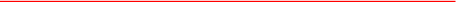 